LA LETTRE de la FRATERNITE de la PAROLE   « Je vous ai écrit, mes petits enfants,…   que la Parole de Dieu demeure en vous. » 1 Jean 2, 14  16 avenue Etienne MARTELANGE		        email : fraterniteparole@gmail.com     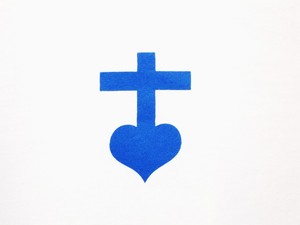         84000   AVIGNON                                  Tél : 04.88.54.39.94            F R A N C E                                          site : parolefraternite.frN° 65                                                                                                 1er décembre 2016  Chers Frères et Sœurs, et amis de la Fraternité de la Parole,Le lendemain de la clôture de l’année de la Miséricorde, le Pape François, a publié une lettre apostolique : MISERICORDIA et MISERA, Miséricordieuse et pauvre. Il y est question, aux chapitres 6 et 7, de la Parole de Dieu : « L’écoute de la Parole de Dieu a une importance particulière. Chaque dimanche, la Parole de Dieu est proclamée dans la communauté chrétienne pour que le Jour du Seigneur soit éclairé par la lumière qui émane du mystère pascal. Dans la célébration eucharistique, c’est comme si l’on assistait à un vrai dialogue entre Dieu et son peuple. De fait, dans la proclamation des lectures bibliques, on parcourt à nouveau l’histoire de notre salut à travers l’annonce qui est faite de l’incessante œuvre de miséricorde. Dieu nous parle encore aujourd’hui comme à des amis ; il s’« entretient » avec nous pour nous accompagner et nous montrer le chemin de la vie. Sa parole se fait interprète de nos demandes et de nos préoccupations et réponse féconde pour que nous fassions l’expérience concrète de sa proximité.[…] La Bible est le grand récit qui raconte les merveilles de la miséricorde de Dieu. Chaque page est baignée par l’amour du Père qui, depuis la création, a voulu imprimer dans l’univers les signes de son amour. L’Esprit Saint, à travers les paroles des prophètes et les écrits sapientiaux, a modelé l’histoire d’Israël pour y reconnaitre la tendresse et la proximité de Dieu, malgré l’infidélité du peuple. La vie de Jésus et sa prédication marquent de façon déterminante l’histoire de la communauté chrétienne qui a compris sa propre mission à partir du mandat donné par le Christ d’être l’instrument permanent de sa miséricorde et de son pardon (cf. Jn 20,23). À travers l’Écriture Sainte, maintenue vivante dans la foi de l’Église, le Seigneur continue de parler à son Épouse et lui montre les chemins à parcourir pour que l’Évangile du salut parvienne à tous. Je désire vivement que la Parole de Dieu soit toujours davantage célébrée, connue et diffusée, pour qu’à travers elle, le mystère d’amour qui jaillit de cette source de miséricorde soit toujours mieux compris. C’est ce que rappelle clairement l’Apôtre : « Toute l’Écriture est inspirée par Dieu ; elle est utile pour enseigner, dénoncer le mal, redresser, éduquer dans la justice » (2 Tm 3,16). Il serait bon qu’un dimanche de l’année liturgique chaque communauté puisse renouveler son engagement à diffuser, faire connaître et approfondir l’Écriture Sainte : un dimanche entièrement consacré à la Parole de Dieu pour comprendre l’inépuisable richesse qui provient du dialogue permanent entre Dieu et son peuple. La créativité ne manquera pas pour enrichir ce moment par des initiatives qui stimuleront les croyants à être de vivants instruments de transmission de la Parole. Parmi ces initiatives, il y a certainement la diffusion plus large de la lectio divina, afin que la vie spirituelle trouve un soutien et les moyens de sa croissance dans la lecture priante du texte sacré. La lectio divina, sur les thèmes de la miséricorde, permettra de toucher du doigt quelle fécondité jaillit du texte sacré lorsqu’il est lu à la lumière de toute la tradition spirituelle de l’Église, et qu’il débouche nécessairement sur des gestes et des œuvres concrètes de charité. »  Prochaine journée : dimanche 8 janvier 2017                                             Thierry-François